Бабушки нового поколенияАктивность нужна не только молодежи и людям среднего возраста. Тем, кому за 60, спорт будет не менее полезен, ведь регулярные занятия — залог здоровья и бодрости духа.Регулярные тренировки в пожилом возрасте приносят множество пользы:-Увеличивают силу, продлевая способность к самообслуживанию.-Положительно сказываются на балансе и чувстве равновесия, что помогает избежать падений.-Добавляют сил.-Помогают избежать развитие диабета, остеопороза и сердечно-сосудистых проблем. Упражнения также могут замедлить течение болезней.-Улучшают настроение и предупреждают депрессию.-Положительно сказываются на работе мозга, помогают избежать деменции.На базе учреждения «Осиповичский районный центр социального обслуживания населения», в отделении для инвалидов, граждан пожилого возраста и сопровождаемого проживания действует волонтёрский кружок по адаптивной физической культуре для граждан пожилого возраста «Здравушка».Цели кружка – обеспечение и сохранение высокого уровня здоровья населения; совершенствование физических умений и навыков; повышение иммунитета.Основное задачи кружка:- пропаганда здорового образа жизни;-профилактика заболеваний у пожилых граждан и инвалидов средствами физической культуры и спорта;-формирование двигательной активности для преодоления физических и психологических барьеров у пожилых граждан;-интеграция пожилых граждан в обществе.Общая физподготовка – это комплекс регулярных тренировок в щадящем режиме. Занятия направлены на подержание формы. Проводится в  оборудованном тренажерном зале, а в теплое время года – на открытых площадках.Для организации и качественного проведения занятий тренажёрный зал оборудован: беговой дорожкой, эллиптическим тренажёром, велотренажёром, фитболами, гимнастическими ковриками, гимнастическими палками, мячами, гантелями, массажёрами для ног, шеи и спины и другими.Для обеспечения высокого качества обучения, работа организована в небольших группах. Это позволяет обеспечить индивидуальный подход к обучающимся, достичь взаимопонимания и высоких результатов.Доказано, что разумная физическая нагрузка продлевает активную фазу нашей жизни.Всех желающих граждан пожилого возраста, которые занимают активную жизненную позицию, молоды душой и полны энергии, мы приглашаем посетить  отделение дневного пребывания для инвалидов, граждан пожилого возраста и сопровождаемого проживания учреждения «Осиповичский  РЦСОН». Наше отделение находится по адресу: г.Осиповичи, ул. Дзержинского, д.66; телефон – 31741. У нас созданы все благоприятные условия для поддержания активного образа жизни, реализации интеллектуальных и культурных потребностей.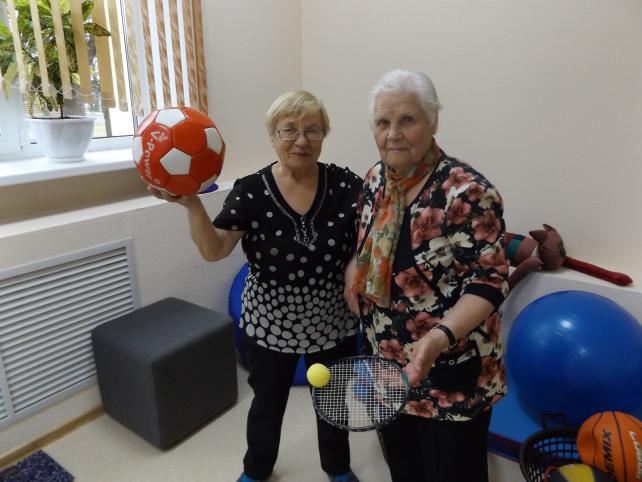 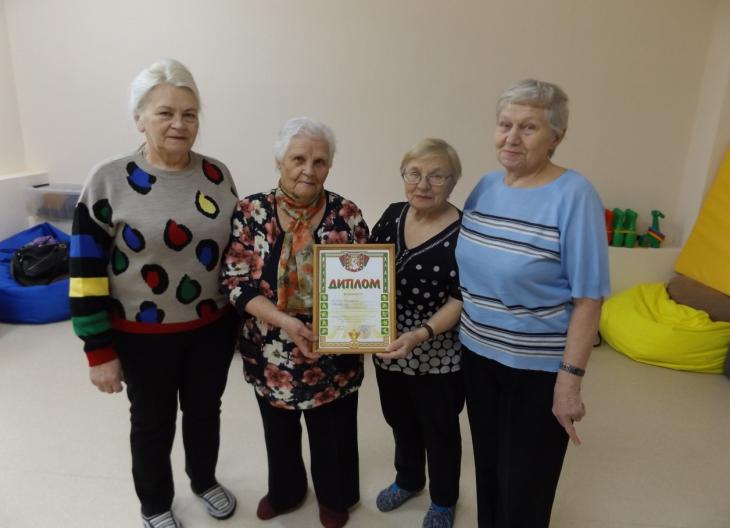 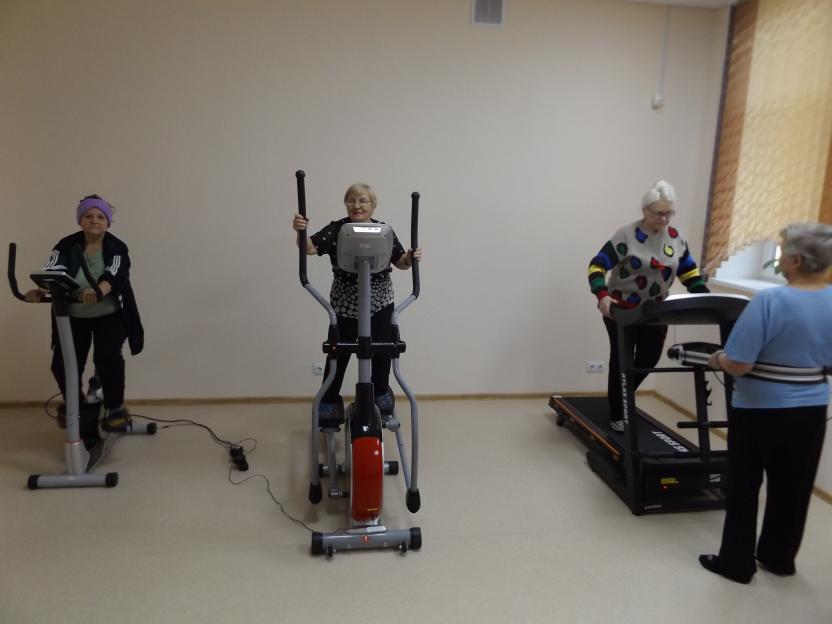 